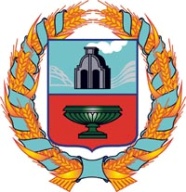 АДМИНИСТРАЦИЯ УРЫВСКОГО СЕЛЬСОВЕТА Тюменцевского района Алтайского краяРаспоряжениес. Урывки«Об утверждении Порядка санкционированияоплаты денежных обязательств получателейсредств бюджета муниципального образованияУрывский сельсовет Тюменцевского районаАлтайского края и оплаты денежных средств,подлежащих исполнению за счет бюджетныхассигнований по источникам финансирования дефицита бюджета муниципального образования Урывский сельсовет Тюменцевского районаАлтайского края»    В соответствии со статьями 219 и 219.2 Бюджетного кодекса Российской Федерации:Утвердить прилагаемый Порядок санционирования оплаты денежных обязательств получателей средств бюджета муниципального образования Урывский сельсовет Тюменцевского района Алтайского края и оплаты денежных обязательств, подлежащих исполнению за счет бюджетных ассигнований по источникам финансирования дефицита бюджета муниципального образования Урывский сельсовет Тюменцевского района Алтайского края.Признать утратившим силу приказ Комитета по финансам, налоговой и кредитной политике Администрации Тюменцевского района Алтайского края от 26.02.2016 № 1 «Об утверждении Порядка санкционирования оплаты денежных обязательств получателей средств районного бюджета и администраторов источников финансирования дефицита районного бюджета»Настоящее распоряжение вступает в силу с 1 января 2022 года.Настоящее распоряжение подлежит обнародованию на официальном сайте Администрации Урывского сельсовета Тюменцевского района Алтайского края.Глава  сельсовета                                                                Н.П. Пьянкова                                                                        Коррупциогенных факторов не выявлено.        Ведущий специалист Л.Н.Мелкомукова20.08.2021г.№3-р